Institut für …Studiengang …Masterarbeit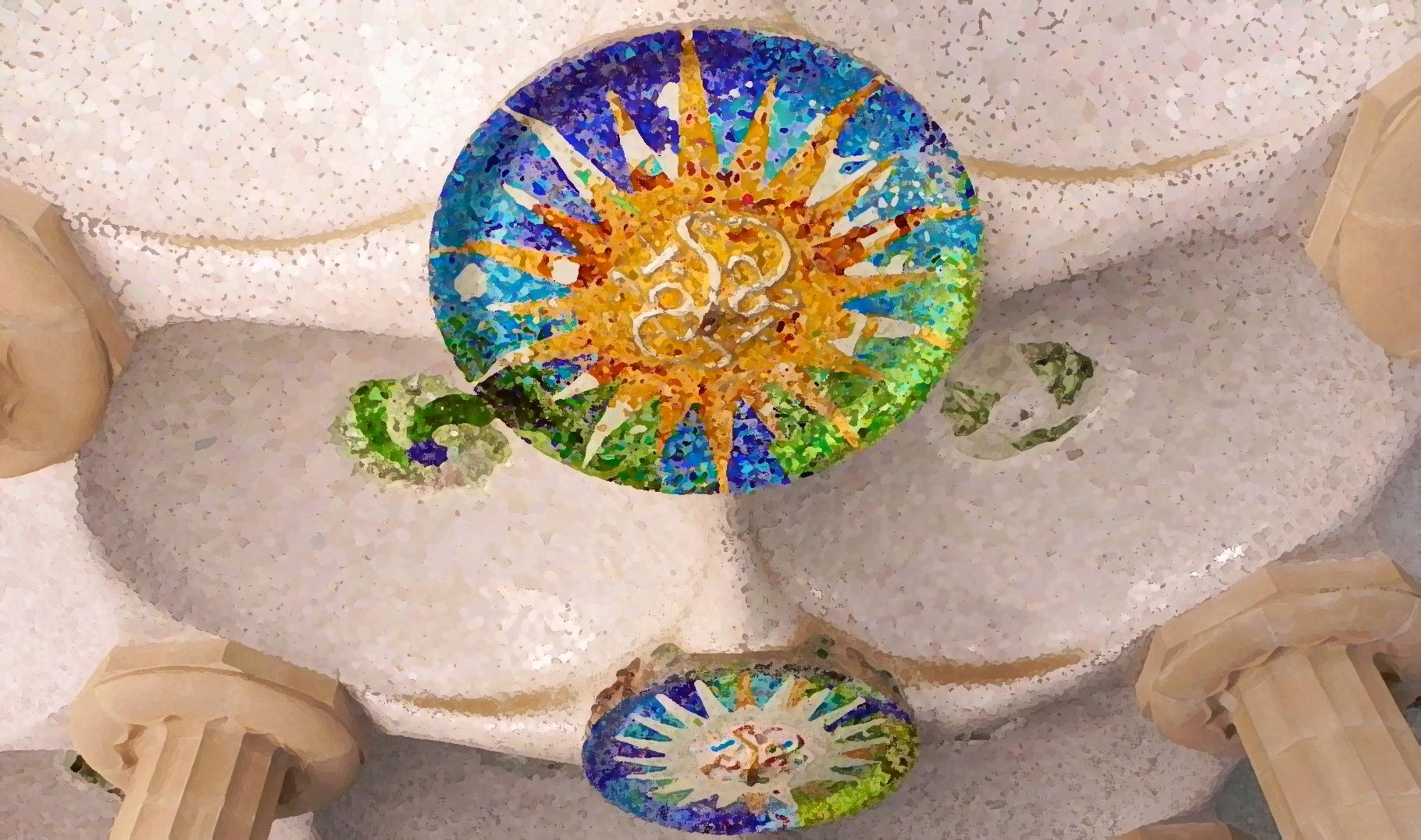 		vorgelegt von:		Max Mustermann		Matrikelnummer:		254874B	Telefon:			040 / 4545151	Gutachter:			Prof. Dr. Walter Weber	Zweitgutachten:		Prof. Dr. Wilhelm Wachtel	Abgabetermin:		12.4.2011	Bearbeitungszeit:		zwei Monate